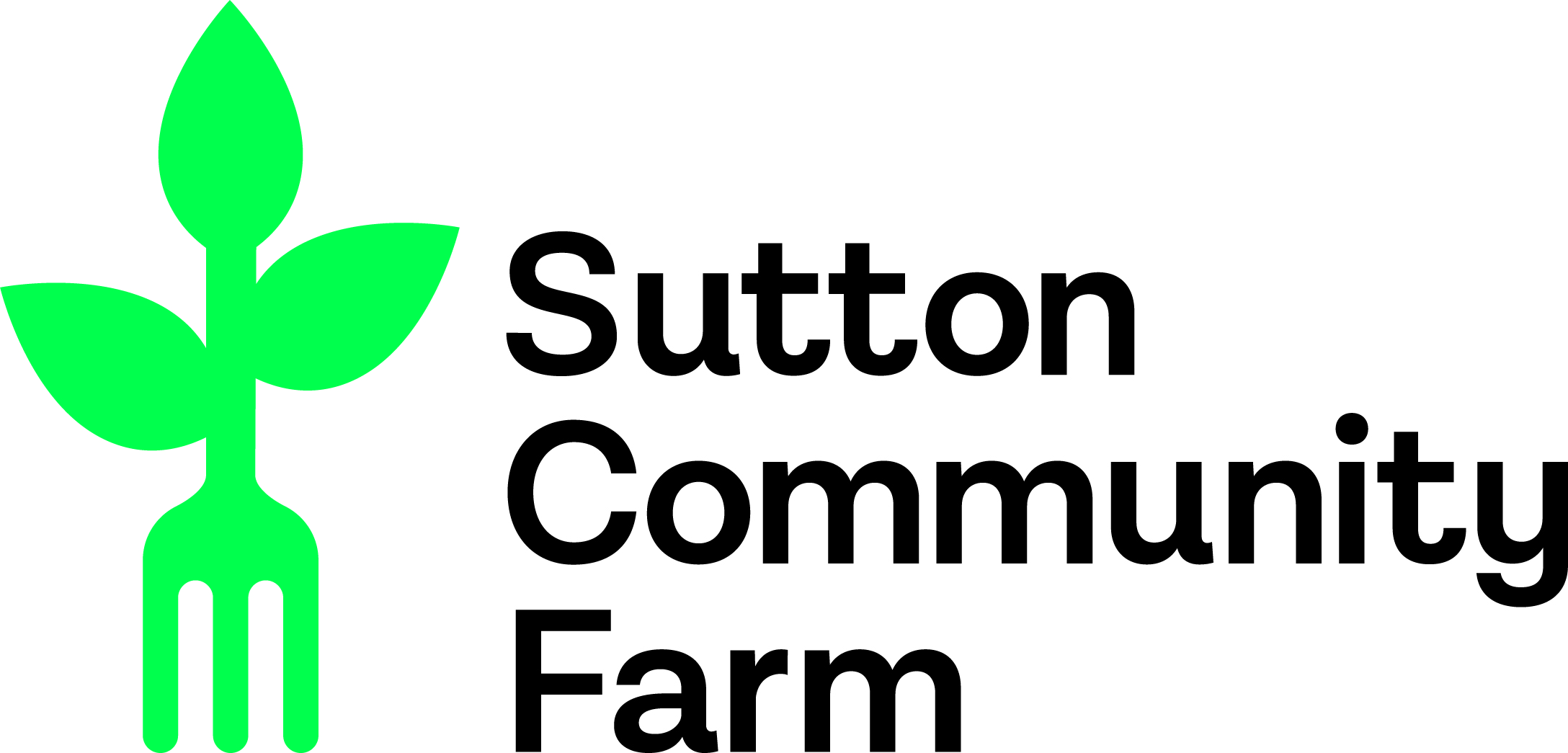 Please answer the following questions with a short paragraph each, using examples from your experience to support your answers. Send your answers along with your CV to the growing team at joris@suttoncommunityfarm.org.uk.Where did you hear about this job?What prompted you to apply for this job, and why would you like to work at Sutton Community Farm? Where do you see this job taking you after the 20 month apprenticeship? What is your long term plan?Tell us about your journey to wanting to work in sustainable food, including your experiences of food growing so far?What are the three most important qualities or skills you would bring to the farm?What has been your greatest achievement, i.e. what are you most proud of, and why? Imagine you have your own farm in the future. What would it look like? What experience do you have managing/supervising people/volunteers? 